Document 7 – Extrait du livret d’accueil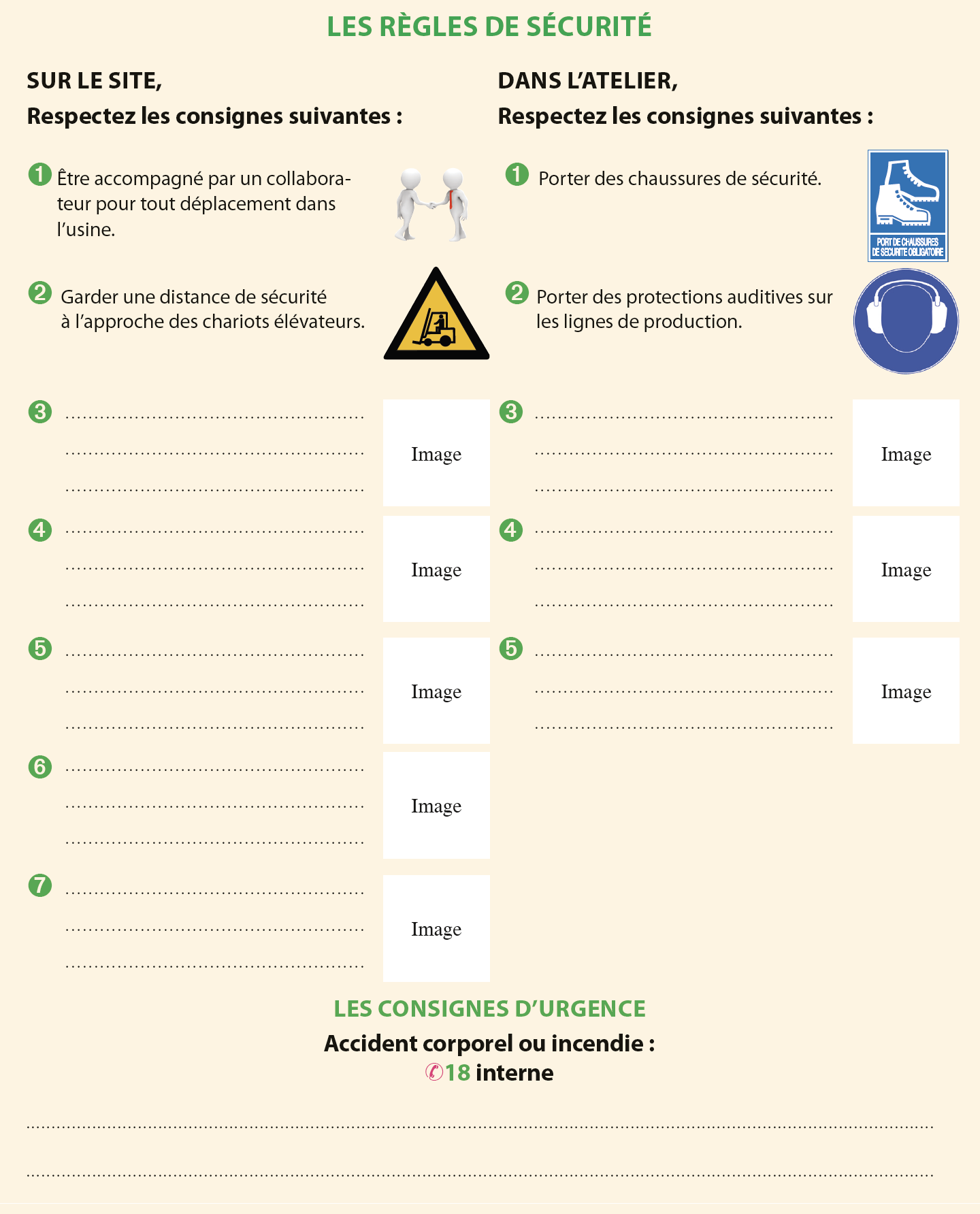 